ҠАРАР                                                                                                  РЕШЕНИЕ28 декабрь 2022 й                        № 56-7                                 28 декабря О внесении изменений в решение Совета сельского поселения Октябрьский сельсовет муниципального района Благовещенский район Республики Башкортостан от 27 октября 2021 года № 31-4 «Об утверждении Положения о муниципальном лесном контроле в границах сельского поселения Октябрьский сельсовет муниципального района Благовещенский район Республики Башкортостан»В соответствии с Федеральным законом от 31 июля 2020 г. № 248-ФЗ «О государственном контроле (надзоре) и муниципальном контроле в Российской Федерации, Федеральным законом от 11 июня 2021 года № 170-ФЗ «О внесении изменений в отдельные законодательные акты Российской Федерации», на основании экспертного заключения Государственного комитета Республики Башкортостан по делам юстиции от 09 декабря 2022 года № HГР RU 03011805202100018 Совет сельского поселения Октябрьский сельсовет муниципального района Благовещенский район Республики Башкортостан р е ш и л:           1. Внести в решение сельского поселения Октябрьский сельсовет муниципального района Благовещенский район Республики Башкортостан от 27 октября 2021 года № 31-4 «Об утверждении Положения о муниципальном лесном контроле в границах сельского поселения Октябрьский сельсовет муниципального района Благовещенский район Республики Башкортостан» следующие изменения:	1. В абзаце 4 пункта 4.5. Положения исключить слова «полностью или частично». 	2. Обнародовать настоящее решение в порядке, установленном Уставом сельского поселения Октябрьский сельсовет муниципального района Благовещенский район Республики Башкортостан.         5. Контроль за исполнением данного решения возложить на постоянную комиссию по бюджету налогам, вопросам муниципальной собственности, социально гуманитарным вопросам, по развитию предпринимательства, земельным вопросам, благоустройству и экологии (Шавалеева З.Т.).Глава сельского поселения						   А.Н. КоряковцевАУЫЛ БИЛӘМӘҺЕ ХАКИМИӘТЕ ОКТЯБРЬСКИЙАУЫЛ СОВЕТЫМУНИЦИПАЛЬ РАЙОНЫНЫҢБЛАГОВЕЩЕН РАЙОНЫБАШКОРТОСТАН РЕСПУБЛИКАhЫ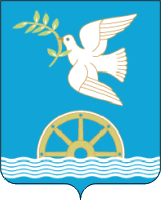 СОВЕТ СЕЛЬСКОГО ПОСЕЛЕНИЯ ОКТЯБРЬСКИЙ СЕЛЬСОВЕТМУНИЦИПАЛЬНОГО РАЙОНА БЛАГОВЕЩЕНСКИЙ РАЙОНРЕСПУБЛИКИ БАШКОРТОСТАН